Safeguarding Children in EducationA model child protection & safeguarding policyThe London Borough of Lambeth – September 2020The model policy relates to:Maintained Schools, Maintained Nurseries, Independent Schools, Academies, Free Schools, Alternative Provision, Maintained Nurseries, Pupil Referral Units, Further Education Colleges and Sixth Form CollegesThe model policy provides a framework to review your own (school/college) policy.Turney SchoolChild Protection & Safeguarding Policy Date policy agreed: September 2020 Annual Review date: September 2021                                                                       -------------------------------------------------                                                                         -------------------------------------------The senior Designated Safeguarding Lead is:Name:  Jo ToveyIn his/her absence the Deputy Designated Safeguarding Lead/s is/are:Name (1):	Linda AdamsName: (2):	Elena Gallardo Name: (3):	Chrysi ApalodimaThe Chair of Governors is:  Sue OsbornContact details:  sosborn@lansdowne.lambeth.sch.uk --- (Secure email address)The governor for safeguarding children is: Thea HardyLambeth Integrated Referral Hub: 020 7926 3100Out of hours: 0207 926 1000Local Authority Designated Officer (LADO): Andrew ZachariadesTelephone: 0207 926 4579 / 0772 082 8700      Email: lado@lambeth.gcsx.gov.ukLocal Authority safeguarding lead (early years, primary schools, high schools and colleges): Sarwan Singh JanduTelephone: 0207 926 9643 / 0797 649 0051      Email: sjandu@lambeth.gov.ukIntroductionTurney School is committed to provide an environment where children feel safe and are kept safe and all staff contribute to the culture of vigilance which is embedded in our school. All staff form part of the wider safeguarding system for children.Safeguarding and promoting the welfare of children is everyone’s responsibility. Everyone who comes into contact with children, their families and carers have a role to play in safeguarding children. In order to fulfil this responsibility effectively, all staff should make sure their approach is child centred. This means that they should consider, what is in the best interests of the child, at all times. No single professional can have a full picture of a child’s needs and circumstances. If children and families are to receive the right help at the right time, everyone who comes into contact with them has a role to play in identifying concerns, sharing information and taking prompt action. Safeguarding and promoting the welfare of children is defined for the purposes of this guidance as: protecting children from maltreatment; preventing impairment of children’s health or development; ensuring that children grow up in circumstances consistent with the provision of safe and effective care; and taking action to enable all children to have the best outcomes. ‘Child protection’ refers to the processes undertaken to protect children who have been identified as suffering or being at risk of suffering significant harm. ‘Staff’ refers to, all those working for or on behalf of the school, full time or part time, temporary or permanent, in either a paid or voluntary capacity.‘Child’ includes everyone under the age of 18.There are three elements to our policy to safeguard childrenPrevention Providing an environment in which children and young people feel safe, secure, valued and respected, feel confident and know how to approach adults if they are in difficulties. Raising awareness of all staff of the need to safeguard children and of their responsibilities in identifying and reporting possible cases of abuse. Ensuring that all adults within our school who have access to children have been rigorously checked as to their suitability using safe recruitment procedures.Protection Through the establishment of a systematic means of monitoring children, known or thought to be at risk of harm. Through the establishment of structured procedures within the school which will be followed by all members of the school community in cases of suspected abuse. All staff receive regular training and up-dates through the development of effective working relationships with all other agencies, involved in safeguarding children.SupportEnsuring that key concepts of child protection are integrated within the curriculum and pupils are educated about risks associated with new digital technologies. Ensuring that children are listened to and their concerns taken seriously and acted upon. Working with others to support pupils who may have been abused to access the curriculum and take part in school life.Key documents that inform this policy are:Keeping children safe in education, DfE, Sept 2020The statutory guidance is issued under Section 175 of the Education Act 2002, the Education (Independent School Standards) Regulations 2014. Schools and colleges must have regard to this guidance when carrying out their duties to safeguard and promote the welfare of children Working Together to Safeguard Children, Home Office, July 2018The statutory guidance covers the legislative requirements and expectations on individual services (including schools and colleges) to safeguard and promote the welfare of children. It also provides the framework for Local Safeguarding Children Partnerships to monitor the effectiveness of local services, including safeguarding arrangements in schools Statutory framework for the early years foundation stage, DfE, March 2017This framework is mandatory for all early years providers in England (from 3 April 2017): maintained schools; non-maintained schools; independent schools; all providers on the Early Years Register; and all providers registered with an early years childminder agency.Covid-19 Safeguarding in schools, colleges and other providers, DfE, May 2020This guidance is relevant to all schools, whether maintained, non-maintained or independent (including academies, academy trusts, free schools and alternative provision academies), maintained nursery schools and pupil referral units.Guidance for full opening: schools, DfE, July 2020This guidance is intended to support schools, both mainstream and alternative provision. It applies to primary, secondary (including sixth forms), infant, junior, middle, upper, school-based nurseries and boarding schools. We expect independent schools to follow the control measures set out in this document in the same way as state-funded schools. The guidance also covers expectations for children with special educational needs and disability (SEND), including those with education, health and care plans, in mainstream schools.Guidance for full opening: special schools and other specialist settings, DfE, July 2020This guidance is intended to support special schools, special post-16 institutions (SPIs) and other specialist education settings, such as hospital schools. [Delete, if it is not relevant]What to do if you worried a child is being abused, Home Office, March 2015Advice for practitioners is non statutory advice which helps practitioners (everyone who works with children) to identify abuse and neglect and take appropriate actionThe Teachers’ Standards 2012 state that teachers, including headteachers, must have regard for the need to safeguard pupils’ well-being, in accordance with statutory provisions; and maintain public trust in the teaching profession as part of their professional duties Role and responsibilitiesThe role of the Governing boardThe governing board will ensure that [school] [college] meets its statutory duties with regard to safeguarding and protecting children in line with the provisions set out in the statutory guidance ‘Keeping Children Safe in Education’ (2020) The governing board will challenge the school’s senior management team on the delivery of this policy and monitor its effectiveness. Governors will review this policy every year and may amend and adopt it in accordance with any new legislation or guidance.The governing board will ensure that the following are in place:Safeguarding and child protection policies and procedures that are consistent with Lambeth Safeguarding Children Partnership (LSCP) procedures.A staff behaviour policy (code of conduct) policy including policies covering acceptable use of technologies, staff/pupil relationships and communication and staff use of social media.Appropriate safeguarding responses to children who go missing from education, particularly on repeat occasions to help identify the risk of abuse and neglect and exploitation. The school will hold more than 1 emergency contact number for each pupil.There are procedures in place to manage safeguarding concerns, or allegations against staff (including supply staff and volunteers) that might indicate they would pose a risk of harm to children. A senior member of staff is appointed as the Designated Safeguarding Lead (DSL) with responsibilities for carrying out the statutory duties as set out in this policy.A designated teacher for Looked After and Post Looked After ChildrenThe school has a designated governor responsible for advocating child protection and safeguarding issues within the school. This governor will liaise with the head teacher and the DSL and report to the governing board on safeguarding matters. The role of the Head TeacherThe (Head Teacher) (Principal) will ensure that policies and procedures adopted by the governing board / proprietor are followed by all staff.The role of the Designated Safeguarding Lead (DSL)The Designated Safeguarding Lead will be appointed from the senior leadership team and will take the lead responsibility for safeguarding and child protection (including online safety). This is explicit in the role holder’s job description.Annex B of the DfE Guidance; Keeping Children safe in Education (2020), describes the broad areas of responsibility and activities related to this role. Deputy Safeguarding Lead(s) have also been appointed to take on the responsibility in the absence of the Designated Safeguarding Lead. The ultimate responsibility for safeguarding and child protection remains with the Designated Safeguarding Lead and this lead responsibility will not be delegated.The Designated Safeguarding Lead also co-ordinates the school’s representation at child protection conferences/core groups and the submission of written reports for such meetings. The Designated Safeguarding Lead will have oversight of the delivery of school recommendations within child protection plans and will disseminate information to relevant staff members as appropriate. The Designated Safeguarding Lead will ensure that there is adequate and appropriate cover arrangements for any out of hours/out of term activities. The safeguarding lead and any deputies will liaise with the three safeguarding partners (local authority, clinical commissioning group and the chief police officer of the area) and work with other agencies in line with ‘Working Together to safeguard Children and NPCC – ‘When to call the police’.(If the school has an attached children’s centre, and open during school holidays, ensure that the staff are aware of reporting procedures and who the Designated Safeguarding Leads are for the service)The role of the (school) (college) staffSchool staff are particularly important as they are in a position to identify concerns early, provide help for children and prevent concerns from escalating. If staff members have any concerns about a child’s welfare they should report the matter to the Designated Safeguarding Lead (DSL) or any of the deputies using the (school) (college) form, Appendix C.If a child is in immediate danger or is at risk of harm, the Safeguarding Designated Lead will refer to children’s social care and/or the police immediately. Although the responsibility to refer to children’s social care lies with the Designated Safeguarding Lead, anyone can make a referral. Where referrals are not made by a member of staff, the DSL should be informed as soon as possible. All staff will have the following explained to them during their induction and copies of the policies and a copy of Part one of ‘Keeping Children Safe in Education, 2020 will be provided to them.child protection policy;behaviour policy;staff behaviour policy (sometimes called a code of conduct)safeguarding response to children who go missing from education; androle of the designated safeguarding lead (including the identity of the designatedsafeguarding lead and any deputies) Working with parents and carersThe {school} {college} recognises the importance of working together in partnership with parents and carers to ensure the welfare and safety of pupils and will:make parents aware of the school’s statutory role in safeguarding and promoting the welfare of children, including the duty to refer pupils when necessary.make policies available on the website and on request. involve parents and carers in the development of (school) (college) policies to ensure their views are taken into account.The (school) (college) will ensure a robust complaints procedure is in place to deal with issues raised by parents and carers and will be made available on the school web site. Early Help The school recognises that providing early help is more effective in promoting the welfare of children than reacting later. Early help means providing support as soon as a problem emerges, at any point in a child’s life. All school staff are trained to notice any concerns about children which may help to identify that they would benefit from early help. Children and families may need support from a wide range of local agencies. Where a child and family would benefit from co-ordinated support from more than one agency (e.g. education, health, housing, Police), the school/college will use of an early help assessment and identify what help the child and family require to prevent their needs escalating to a point where intervention would be needed via a statutory assessment under the Children Act 1989. The school/college is committed to working in partnership with children, parents and other agencies to: identify situations in which children and/or their families would benefit from early helpundertake an assessment of the need for early helpprovide targeted early help services to address the assessed needs of a child and their family, developing an action plan that will focus on activity to improve the child’s outcomes. All staff should consider the following factors which may initiate the requirement for Early Help. The young person: is disabled and has specific additional needshas special educational needs is a young carer is showing signs of engaging in anti-social or criminal behaviour is in a family whose circumstances present challenges for the child, such as substance abuse, adult mental ill health, domestic abuseis showing early signs of abuse and/or neglect is particularly vulnerable in any of the ways identified in paragraph 6 above Staff should discuss their concerns with the designated safeguarding leads.If the child’s situation does not improve and/or the child’s parents and/or the child do not consent to early help assessment being initiated, the school will make a judgement about whether, without help, the needs of the child will escalate. If so, a referral to Children’s Social Care may be necessary.  Multi-agency workingThe governing body will ensure that the school contributes to multi-agency working in line with statutory guidance ‘Working Together to Safeguard Children’The three safeguarding partners will make arrangements to work together by setting out relevant named agencies to safeguard and promote the welfare of children and responding to needs.The safeguarding partners are the local authority, clinical commissioning group and the chief police officer of the area. The three partners will make arrangements to allow all schools (including those in multi-academy trusts) and colleges to be fully engaged, involved and included in safeguarding arrangements. Schools and colleges are under a statutory duty to co-operate with the published arrangements if named as a relevant agency. Information sharing and ConfidentialityThe school will ensure that there are arrangements in place setting out processes for sharing information with the three safeguarding partners, other organisations, agencies and practitioners.The school will ensure that relevant staff have due regard to the relevant data protection principles, which allow them to share (and withhold) personal information, as provided for in the Data Protection act 2018 and the GDPR. This includes allowing relevant staff to share information without consent where there is good reason to do so and the sharing of information will enhance the safeguarding of a child in a timely manner, or to gain consent would place the child at risk.The school will withhold providing information where the serious harm test is met. For example in a situation where a child is in a refuge or another form of emergency accommodation. If the child is under 12, consent to share information about them must be obtained from their parents or carers. Young people aged 12 to 15 may give their own consent to information sharing if they have sufficient understanding of the issues. Young people aged 16 and over are able to give their own consent. TrainingOur Governing board will ensure that all staff members complete safeguarding and child protection training at induction. The training will be updated at least every three years and is in line with advice from the Lambeth Safeguarding Children Board. Staff will be given an explanation of and a copy of:The child protection & Safeguarding policyThe behaviour policyThe code of conductThe safeguarding response to children who go missing from educationThe role of the Designated Safeguarding Lead (including the identity of the Designated Safeguarding Lead and any deputies)Part one of Keeping Children Safe in Education (2019)Annex A of Keeping Children Safe in Education (2019)The Designated Safeguarding Lead and any deputies will undergo training to provide them with the knowledge and skills required to carry out the role. The training will be updated every two years. The Designated Safeguarding Leads will undertake Prevent awareness training.All staff members will receive regular safeguarding and child protection updates (for example, via email, e-bulletins, staff meetings), as required, but at least annually, to provide them with relevant skills and knowledge to safeguard children effectively.Opportunities will be provided for staff to contribute to and shape safeguarding arrangements and child protection policy.Definitions and Indicators of abuseFor definitions and indicators of abuse, refer to Appendix AFor guidance on responding to a disclosure of abuse, refer to Appendix B Referral to Lambeth children’s social careReferral to Lambeth Integrated Referral Hub will be made using a multi-agency referral form (MARF)Telephone: 020 7926 3100 Out of hours telephone: 0207 926 1000 Email: Helpandprotect@lambeth.gov.uk Teaching children about safeguardingOur governing body will ensure children are taught about keeping themselves safe, including online safety as part of providing a broad and balanced curriculum. This may include covering relevant issues through Relationship education (RE) and Relational and Sex Education. Relationship Education, for all primary schools and Relationships and Sex Education, for all secondary schools and Health Education, for all state funded schools, is mandatory from September 2020. However, due to Covid 19, the DfE has allowed school flexibility to how to decide they discharge their duties effectively during the first year of compulsory teaching and to take a phased approach when introducing these subjects. Changing for P.E. lessonsChanging for PE can cause anxiety for some pupils, can influence their perception of the subject and determine whether it is an enjoyable and positive experience. Being in a state of undress can also cause some children to feel vulnerable, particularly those who have experienced abuse, and cause them to misunderstand or misinterpret the actions of an adult.(As our children get older, and at least from the age of 8 years onwards, they will be given the opportunity to change for P.E. in single sex areas.)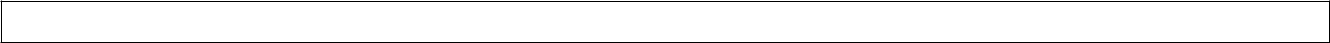  Intimate careRefer to the school policy on intimate care for young children. For older children intimate care will be agreed as part of a care plan. Record keepingThe Designated Safeguarding Lead will ensure that all child protection records, and safeguarding concerns are kept separately from pupil records. The records will be stored securely, by encryption and/or password protecting electronic files.  Paper records will be secured in a locked cabinet with restricted access. Information from the records may be shared with school staff on a need to know basis.When a pupil transfers to a new school we will ensure that the child protection records are addressed to the Designated Safeguarding Lead and sent separately and securely from the general records to the new school and a confirmation of receipt will be obtained. The Designated Safeguarding Lead will contact the school to share information before the end of term if it will support the transition for that child.In relation to primary school CP records should be kept if there is no known destination. The school should also ensure they have notified the CME Lead for their LA / lost pupils so that if the pupil is located the records can be linked up. N.B. - CP files now need to be kept for an extended period as it was requested by the National Enquiry into sexual abuse. All schools had a letter asking them to retain these records.  Safer recruitmentThe school will adopt safer recruitment procedures that help deter, identify and reject people who might abuse children. We adhere to the statutory guidance Keeping Children Safe in Education 2020 part 3, to ensure that all staff working in our school are subject to the appropriate checks.The School Staffing (England) Regulations 2009 require governing bodies of maintained schools to ensure that at least one person on any appointment panel has undertaken safer recruitment training. Staff working in the school, engaged in regulated activity, will require an enhanced DBS certificate, which includes barred list check. Staff and contractors who have the opportunity for regular contact with children who are not involved in regulated activity, the enhanced DBS certificate will be required without the barred list check.(Regulated activity is satisfied if the person caring out the activity does so at any time on more than three days in ay 30 days period, done at any time between 2am and 6am and it gives the person the opportunity to have face to face contact with children).Where an individual starts work in regulated activity before the DBS certificate is available the school will also ensure that:a risk assessment is in place with appropriate measure to ensure the pupils are safethe individual is appropriately supervised at all timesCarry out a separate barred list checkWe will ensure that two most recent references have been obtained and scrutinised, prior to the start of employment, for all paid staff, volunteers and agency staff.Teacher prohibition orders prevent a person from carrying out teaching work in (schools), (sixth form colleges), (16 to 19 academies). A person who is prohibited from teaching will not be appointed to work as a teacher in this setting. We will make arrangements to ensure that we do not knowingly employ any person in our Early Years Foundation Stage (0-5 year) or our After School activities (0-8) who have been disqualified from such work under the Childcare Act 2006 as set out in the Childcare (Disqualification) Regulations 2018. A section 128 direction – Maintained SchoolsThe section 128 direction disqualifies a person from holding or continuing to hold office as a governor of a maintained school.Governors in maintained schools are required to have an enhanced DBS certificate. Governance is not a regulated activity and governors do not need a bared list check they are also involved in regulated activity.A section 128 direction – Independent Schools, Academies & free Schools.The direction prohibits or restricts a person from taking part in the management of an independent school, including academies and free schools. A person who is prohibited, is unable to participate in any management of an independent school such as:a management position in an independent school, academy or free school as an employee; a trustee of an academy or free school trust; a governor or member of a proprietor board for an independent school; ora governor on any governing board in an independent school, academy or free school that retains or has been delegated any management responsibilities. Individuals taking part in “management” may include individuals who are members of the proprietor bodies and such staff positions as the head teacher, any teaching positions on the senior leadership team, and any teaching positions that carry a department headship.(Delete the above if it does not relate to your school)13.1  Single Central Record The school will keep a single central record, covering the following people: all staff (including supply staff, and teacher trainees on salaried routes) who work at the (school) (college): in colleges, this means those providing education to pupils; and The following information will be recorded for all staff including teacher trainees on salaried routes.  The SCR is verification that the following checks have been carried out or certificates obtained, and the date on which each check was completed/certificate obtained: identity check (copy of documents should be kept for the personal file)barred list check enhanced DBS check/certificate prohibition from teaching checksection 128 checkchecks on people who have lived or worked outside the UK checks for European Economic Area teacher sanctions and restrictionscheck of professional qualifications; where required and check to establish the person’s right to work in the United Kingdom. Childcare disqualificationWe will ensure that DBS checks are renewed every three years for all staff.  Staff may subscribe to the DBS Update Service allowing a status check to be carried out without applying for another DBS.We will ensure that all staff in regulated activity are checked against the DBS’ Children’s Barred List, prior to their appointment as part of the vetting process. A separate barred list check will be carried out if application for the checks has not been completed by the start date.The school has a legal duty to refer to the Disclosure and Barring Service (DBS) anyone who has harmed, or poses a risk of harm, to a child or if we have a reason to believe the member of staff has committed one of a number of listed offences and as a result we have removed them from working in regulated activity.  Such referrals to the DBS apply to paid or unpaid staff where we are the employer and applies where we would have removed that person from regulated activity had that person not resigned from our employment. 13.2 VolunteersThe school will undertake a risk assessment and use their professional judgement when deciding whether to obtain an enhanced DBS certificate for any volunteer not involved in regulated activity.We will ensure that under no circumstances a volunteer is allowed to work with children unsupervised. A volunteer, not involved in regulated activity, the DBS certificate will not include a barred list check. Checks carried out on volunteers, will be recorded on the single central record.Volunteers will work under the direct management of a staff member, who is in regulated activity and vetted accordingly, and all volunteers will be subject to the same code of conduct as paid employees of our school. They will have a ‘job description’ pertaining to the volunteering role provided with appropriate induction.13.3 Agency staff and third-party staffThe school will obtain written confirmation from any agency, or third party organisation that they adhere the safer recruitment procedures outlined in ‘Keeping children safe in education, 2019’.The agency will supply the school details of the DBS checks carried out, details of any disclosures on the DBS certificate and references they have obtained from previous employers.Checks will also be made to ensure the person presenting themselves for work is the same person on whom the checks were carried out.Allegation of abuse made against teachers and other staffThe governing body will ensure that there are procedures in place to manage safeguarding concerns, or allegations against staff (including supply staff and volunteers) that might indicate they would pose a risk of harm to children. Complaints against the action of the school and/or its employees will be dealt with in line with our Complaints Procedures. This can be found on our school website. Where it is alleged that a member of staff (including volunteers) in the school/college has: behaved in a way that has harmed a child, or may have harmed a child; possibly committed a criminal offence against or related to a child; or behaved towards a child or children in a way that indicates he or she would pose a risk of harm    to childrenbehaved or may have behaved in a way that indicates they may not be suitable to work with childrenThe allegation will be dealt in line with the procedures set out in Part Four of Keeping Children Safe in Education, 2020Where the school is not the employer of an individual, the school has the responsibility to deal with allegations. We will take the lead role in any investigations and liaise with the supply agency.Allegations against staff must be brought immediately to the attention of the head teacher, not the Designated Safeguarding Lead (unless that is the same person). The head teacher will only carry out initial enquiries (not an investigation) and discuss with the Local Authority Designated Officer (LADO).Any allegation relating to the Head Teacher must be brought to the attention of the Chair of Governors who will consult the LADO. Outcomes of all investigations into allegations made against staff will be notified to schools, colleges and early years safeguarding leads (Sarwan Singh Jandu) on completion.Allegations against a teacher who is no longer teaching or allegations that are historical will be referred to the police. There are procedures in place to make a referral to the disclosure and barring service (DBS) if a person in regulated activity has been dismissed or removed due to safeguarding concerns or would have been had they not resigned. Children who have a Child in Need or a Child Protection PlanA child’s experiences of adversity and trauma can leave them vulnerable to further harm, as well as educationally disadvantaged in facing barriers to attendance, learning, behaviour and mental health. These children may require a social worker due to safeguarding and welfare needs.The designated safeguarding lead will hold information of pupils who have a plan so that decision can be made in the best interest of the child’s safety, welfare and educational outcomes. Children requiring mental health supportMental health problems can, in some cases, be an indicator that a child has suffered or is at risk of suffering abuse, neglect or exploitation. The school will require all staff to receive training that being rolled out by the government to develop a whole school approach to mental health.The school have clear systems and processes in place for unedifying possible mental health problems, including routes to escalate and clear referral and accountability systems.Negative experiences and distressing life events, such as the current circumstances, can affect the mental health of children and their parents. Where the school has children of critical workers and vulnerable children on site, and/or more children returning to school from 1 June onwards, the school will ensure appropriate support is in place for themIf a member of staff has a mental health concern about a pupil, he/she will speak to the designated safeguarding lead or a deputy. Looked after childrenThe most common reason for children becoming looked after is as a result of abuse and/or neglect. Our (Governing board) (proprietor) will ensure that staff have the skills, knowledge and understanding necessary to keep looked after children safe. Previously looked after children remains vulnerable, therefore the school will ensure that it works together with other agencies to keep them safe.Our designated teacher for looked after children is: Jo ToveyThe designated teacher has responsibility for promoting the education achievement of children who have left care through adoption, special guardianship or child arrangement orders or who were adopted from state cate outside England and Wales.We will ensure that appropriate staff have the information they need in relation to a child’s looked after legal status (whether they are looked after under voluntary arrangements with consent of parents or on an interim or full care order) and contact arrangements with birth parents or those with parental responsibility. They will also have information about the child’s care arrangements and the levels of authority delegated to the carer by the authority looking after him/her. The designated safeguarding lead will have details of the child’s social worker and the name of the virtual school head in the authority that looks after the child. Virtual school head receive pupil premium plus additional funding based on the latest published numbers of children looked after in the authority. The designated teacher for looked after children will work with the virtual school head to discuss how that funding can be best used to support the progress of looked after children and meet the needs identified in the child’s personal education Children with special educational needs and disabilitiesChildren with special educational needs (SEN) and disabilities can face additional safeguarding challenges. The child protection policy reflects the fact that additional barriers can exist when recognising abuse and neglect in this group of children. This can include: assumptions that indicators of possible abuse such as behaviour, mood and injury relate to the child’s disability without further exploration; being more prone to peer group isolation than other childrenchildren with SEN and disabilities can be disproportionally impacted by things like bullying without outwardly showing any signs; and communication barriers and difficulties in overcoming these barriers.Awareness of these additional barriers is reflected in the training and support for staff. The use of ‘reasonable force’All staff (paid and voluntary) are expected to adhere to a code of conduct in respect of their contact with pupils and their families. Whilst it would be unrealistic and undesirable to preclude all physical contact between adults and children, staff should avoid placing themselves in a position where their actions might be open to criticism or misinterpretation. ‘Reasonable force’ is taken to mean ‘using no more force than is necessary’. The use of force may involve either passive physical contact, such as standing between pupils or blocking a pupil’s path, or active physical contact such as leading a pupil out of the classroom by an arm. To reduce the occurrence of challenging behaviour and the need to use reasonable force, individual behaviour plans will be completed for more vulnerable children with the agreement of their parents/carers.The decision on whether or not to use reasonable force or restraint a child is down to the professional judgement of the staff concerned and should always depend on individual circumstances.Our Use of Reasonable Force procedures is incorporated in the pupil behaviour policy and in line with DfE Guidance on the ‘Use of Reasonable Force (2013)’.Peer on peer abuseStaff recognise that children can abuse other children (referred to as peer abuse). {school}{college} staff will ensure that this type of abuse is not tolerated, passed off as “banter” or “part of growing up”. Different forms of peer on peer abuse are most likely to include:Bullying, including cyberbullying (see policy for more information)Physical abuseSexual violenceSexual harassmentUpskirting - which typically involves taking a picture under a person’s clothing without them knowing, with the intention of viewing their genitals or buttocks to obtain sexual gratification, or cause the victim humiliation, distress or alarmSexting, also known as youth, produced sexual imagery (see policy for more information)Initiation/hazing type violence and ritualsSchool staff have a responsibility to report all forms abuse to a senior member of staff as well as the designated safeguarding lead. The school will ensure that allegations are recorded, investigated and dealt with ensuring appropriate support for those affected by the abuse.We recognise that children who harm others are likely to have considerable needs themselves and may have witnessed violence in the family or have been exposed to physical or sexual harm or may have committed other offences. Appropriate cases will be considered for referral to children social care for assessments of needs.Sexting is sending or posting sexually suggestive images, including nude or semi-nude photographs, via mobiles or over the internet.If any devices need to be seized and passed onto the police, then the device(s) should be confiscated, and the police should be called. The device should be turned off and placed under lock and key until the police are able to come and retrieve it. On-line safetyThe use of technology and social media has become a significant component of many safeguarding issues. Child sexual exploitation; radicalisation; sexual predation: technology often provides the platform that facilitates harm. It is essential that children are safeguarded from potentially harmful and inappropriate online material. The (governing board) (proprietor) will ensure appropriate filters and appropriate monitoring systems are in place. The approach to online safety is to protect and educate the whole school/college community in their use of technology and establishes mechanisms to identify, intervene and escalate any incident where appropriate. Please see the school’s/College on-line safety policy.Pupils will be taught to recognise risk and build resilience in order to manage risk themselves where appropriate to their age. Pupils will be encouraged to use the internal systems for example the learning mentor, trusted staff, to whistle blow or raise any issue of safety in confidence.The school will ensure the safety of its pupils by implementing the following policies:acceptable use of technologies, staff pupil relationships and communication including the use of social media.  BullyingRefer to the school anti bullying policyThe school/college follows the advice in Sexual violence and sexual harassment between children in schools and colleges, (2018)When there has been a report of sexual violence, the designated safeguarding lead (or a deputy) will make an immediate risk and needs assessment. Where there has been a report of sexual harassment, the need for a risk assessment will be considered on a case-by-case basis. The risk and needs assessment will consider: • the victim, especially their protection and support; • the alleged perpetrator; and • all the other children (and, if appropriate, adult students and staff) at the school or college, especially any actions that are appropriate to protect them; Where there has been a report of sexual violence, it is likely that professional risk assessments by social workers and or sexual violence specialists will be required. The school/college risk assessment is not intended to replace the detailed assessments of expert professionals. Any such professional assessments will be used to inform the (schools) (college’s) approach to supporting and protecting their pupils and students and updating our own risk assessment.  Young CarersParents with care and support needs are those that have mental health problems, problem dependency on substances, a learning disability, a physical disability. Many parents with care needs are also economically deprived, which will have a negative impact on an individual’s ability to parent successfully.Children’s needs are usually met by supporting their parents to look after them. Professional need to recognize that parents may have limited insight into understanding their own needs and therefore be unable to recognize the impact this is having on their ability to parent. The designated safeguarding lead will consider the concerns for either an ‘Early Help’ intervention or a referral to Lambeth Social Care if appropriate.  Children missing from education  A child going missing from education is a potential indicator of a range of safeguarding possibilities which will need early intervention. This may include abuse and neglect which may include sexual abuse or exploitation and child criminal exploitation. It may indicate mental health problems, risk of substance abuse, risk of travelling to conflict zones, risk of FGM or forced marriageWe will follow the school/college procedures for unauthorised absence, particularly on repeat occasions, to help identify the risk and to help prevent the risks of going missing in future. The school will inform their Local Authority of any pupil who is going to be removed from the admission register where the pupil: has been taken out of school by their parents and the school has received written notification from the parent they are being educated outside the school system e.g. home education; has ceased to attend school and no longer lives within reasonable distance of the school at which they are registered; has been certified by the school medical officer as unlikely to be in a fit state of health to attend school before ceasing to be of compulsory school age, and neither he/she nor his/her parent has indicated the intention to continue to attend the school after ceasing to be of compulsory school age; is in custody for a period of more than four months due to a final court order and the proprietor does not reasonably believe they will be returning to the school at the end of that period;has been permanently excluded. The local authority will be notified when a pupil is removed from the register for any of the five reasons above. The school will comply with this duty, so that local authorities can, as part of their duty to identify children of compulsory school age who are missing education and follow up any child who might be in danger of not receiving an education and who might be at risk.The local authority will be notified of any pupil who fails to attend school regularly or has been absent without permission for a continuous period of 10 school days or more, at such intervals as are agreed between the (school) (college) and the local authority.The Local Authority will be notified of any additions to our roll that was not an initial primary entry or secondary transfer. The school/college will ask parents/carers to provide at least two emergency contact numbers to enable contact to be made with a responsible adult when a is child missing education also identified as having a welfare and/or safeguarding concern.Both CSE and CCE are forms of abuse and both occur where an individual takes advantage of an imbalance of power to coerce, manipulate or deceive a child into sexual or criminal activity. In some cases, the abuse will be in exchange for something the victim needs or wants and/or will be to the financial benefit or other advantage (such as increased status) of the perpetrator or facilitator. The abuse can be perpetrated by individuals or groups, males or females, and children or adults. The abuse may be, one off, series of incidents over time and range from opportunist to complex organised abuse. It can involve force and/or enticement-based methods of compliance.Victims can be exploited even when activity appears consensual and can be facilitated and/or take place online. Child sexual exploitation is a form of sexual abuse where children are sexually exploited for money, power or status. It can involve violent, humiliating and degrading sexual assaults. In some cases, young people are persuaded or forced into exchanging sexual activity for money, drugs, gifts, affection or status. Consent cannot be given, even where a child may believe they are voluntarily engaging in sexual activity with the person who is exploiting them. Child sexual exploitation does not always involve physical contact and can happen online. A significant number of children who are victims of sexual exploitation go missing from home, care and education at some point. Child criminal exploitation can include being forced into moving drugs or money across the country (county lines).Some of the following signs may be indicators of sexual exploitation: children who appear with unexplained gifts or new possessions; children who associate with other young people involved in exploitation; children who have older boyfriends or girlfriends; children who suffer from sexually transmitted infections or become pregnant; children who suffer from changes in emotional well-being; children who misuse drugs and alcohol; children who go missing for periods of time or regularly come home late; and children who regularly miss school or education or do not take part in educationStaff will report any concerns to the designated safeguarding lead.26.1 County linesCounty lines is a term used to describe gangs and organised criminal networks involved in exporting illegal drugs into one of more importing areas, using dedicated mobile lines or other forms of “deal line”.Exploitation is an integral part of the county lines offending model. Offenders will often use coercion, intimidation, violence and weapons to ensure compliance of victims. Children can be targeted and recruited into county lines in a number of locations including schools, further education, pupil referral units, children’s homes and care homes.One of the ways of identifying potential involvement in county lines are missing episodes (home and school), when the victim may have been trafficked for the purpose of transporting drugs.These may include increased absence from school, a change in friendship or relationships with older individuals or groups, a significant decline in performance, signs of self-harm or a significant change in wellbeing, or signs of assault or unexplained injuries. Unexplained gifts or new possessions could also indicate that children have been approached by, or are involved with, individuals associated with criminal networks or gangs. Domestic violence (DV)The definition of Domestic Violence includes, any pattern of controlling or coercive or threatening behaviour, (psychological, physical, sexual, financial or emotional) between those aged 16 or over who are or who have been intimate partners or family members regardless of gender or sexuality. The definition of harm as amended the Adoption & Children Act 2002: Impairment suffered from seeing or hearing the ill treatment of another’ particularly in the home, even though they themselves have not been directly assaulted or abused.Exposure to domestic abuse can have a serious , long lasting emotional and psychological impact on children. In some cases the child may blame themselves for the abuse. The harm suffered will vary according to the child’s resilience or otherwise to his or her particular circumstances. We recognise that the victim’s capacity to protect their child/ren is diminished through anxiety about their own circumstances. (School) (College) will allow an opportunity for the abused partner to disclose the harm. We will ensure that all information is dealt with securely and sensitively and refer the matter to Lambeth children’s social care where there is a child/ren at risk of significant harm and/or neglect. Lambeth has commissioned the Gaia Centre to offer support for victim of domestic abuse.http://www.refuge.org.uk/our-work/our-services/one-stop-shop-services/the-gaia-centre/Operation Encompass – ensures that when police are called to an incident of domestic abuse, where there are children in the household who have experienced the domestic  incident, the police will inform usually the designated safeguarding lead in the school before the child arrives at school the following day. This ensures that the school has up to date relevant information about the child’s circumstances and can enable support to be given to the child according to their needs.Being homeless or being at risk of becoming homeless presents a real risk to a child’s welfare. The designated safeguarding lead and deputy will be aware of the contact details and referral routes into the Local Housing Authority to raise/progress concerns at the earliest opportunity. Indicators that a family may be at risk of homelessness include household debt, rent arrears, domestic abuse and anti-social behavior as well as the family being asked to leave the property. Honour based abuse (HBA) including Female Genital Mutilation & Forced Marriage‘Honour-based’ abuse encompasses incidents of crimes which have been committed to protect or defend the honour of the family and/or the community, including Female Genital Mutilation (FGM), forced marriage, and practices such as breast ironing. Abuse committed in the context of preserving honour often involves a wider network of family or community pressure and can include multiple perpetrators. It is important to be aware of this dynamic and additional risk factors when deciding what form of action to take.All forms of HBA are abuse (regardless of the motivation) and will be handled and escalated as such. The designated safeguarding lead will activate local safeguarding procedures, using national and local protocols for multi-agency liaison with police and the children’s social care. Female genital mutilation (FGM)FGM is considered child abuse and a grave violation of the human rights of girls and women. It comprises procedures involving partial or total removal of the external female genitalia or other injury to the female genital organs. It is illegal to subject any child to FGM in the UK and to take a child abroad to undergo FGM. Section 5B of the Female Genital Mutilation Act 2003 (as inserted by section 74 of the Serious Crime Act 2015) places a statutory duty upon teachers in England and Wales, to personally report to the police where they discover (either through disclosure by the victim or visual evidence) that FGM appears to have been carried out on a girl under 18. Those failing to report such cases will face disciplinary sanctions. It will be rare for teachers to see visual evidence, and they should not be examining pupils. Any member of staff who has an FGM concern should discuss with the designated safeguarding lead who will involve children’s social care as appropriate.Typical identifiers / triggers may be:Family comes from a community known to practice FGMFamily / child may ask to be excused from PE / swimming on return from abroadFamily / child may confide that she is going to a ‘special ceremony’ when on holidayFemale child is known to have a sister that has already undergone FGM Family withdraws female child from PSHE / SRELambeth FGM guidance is available on the LSCB website: Lambeth FGM Guidancea) Forced marriageForcing a person into a marriage is a crime in England and Wales. A forced marriage is one entered without the full and free consent of one or both parties and where violence, threats or any other form of coercion is used to cause a person to enter into a marriage. Threats can be physical or emotional and psychological. A lack of full and free consent can be where a person does not consent or where they cannot consent (if they have learning disabilities, for example). Nevertheless, some communities use perceived cultural practices to coerce a person into marriage. The Forced Marriage Unit has published statutory guidance and Multi-agency guidelines, pages 35-36 of which focus on the role of schools and colleges. School and college staff can contact the Forced Marriage Unit if they need advice or information: Contact: 020 7008 0151 or email fmu@fco.gov.ukIf any member of staff receives a disclosure or is aware that a Forced Marriage is about to happen this must be disclosed to the designated safeguarding lead without delay for appropriate action to be taken. Where there is a risk that a child may be or has been taken out of the country, the school will contact the Forced Marriage Unit as well as Local Authority Social Care. 31. b) Breast Ironing“Breast ironing” refers to the painful practice of massaging or pounding young girls’ breasts with heated objects to suppress or reverse their growth. The objects used include plantains, wooden pestles, spatulas, coconut shells, and grinding stones heated over coals. Breast ironing is often performed by mothers or female relatives of victims misguidedly wishing to protect their young relatives from rape, unwanted sexual advances, and early sex. The practice has been documented primarily in Cameroon, but is also practiced in Guinea- Bissau, Chad, Togo, Benin, Cote d’Ivoire and Guinea. However, this practice has been recorded in neighbouring boroughs, such as Lewisham. Staff should be vigilant for any signs that this may be happening to pupils at the school.If any member of staff becomes aware that a child is being subjected to this practice, they must inform the Designated Safeguarding Lead, so that advice can be sought from the appropriate authority.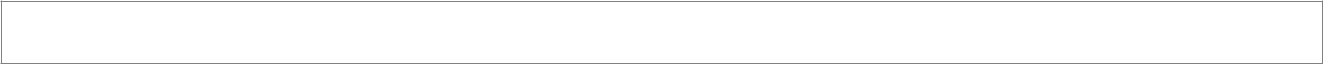 31. c) Faith AbuseThe term ‘belief in spirit possession’ is defined for the purposes of this guidance (Safeguarding Children from abuse linked to a belief in spiritual possession) as the belief that an evil force has entered a child and is controlling him or her. Sometimes the term ‘witch’ is used and is defined here as the belief that a child is able to use an evil force to harm others. There is also a range of other language that is connected to such abuse. This includes black magic, kindoki, ndoki, the evil eye, djinns, voodoo, obeah, demons, and child sorcerers. In all these cases, genuine beliefs can be held by families, carers, religious leaders, congregations, and the children themselves that evil forces are at work. Families and children can be deeply worried by the evil that they believe is threatening them, and abuse often occurs when an attempt is made to ‘exorcise’, or ‘deliver’ the child. Exorcism is defined here as attempting to expel evil spirits from a child.Identifying Child Abuse or Neglect Linked to a Belief in Spirit Possession:In working to identify such child abuse it is important to remember every child is different. Some children may display a combination of indicators of abuse whilst others will attempt to conceal them. In addition to the social factors above, there is a range of common features across identified cases. These indicators of abuse, which may also be common features in other kinds of abuse, include:a child’s body showing signs or marks, such as bruises or burns, from physical abuse;a child becoming noticeably confused, withdrawn, disorientated or isolated and appearing alone amongst other children; a child’s personal care deteriorating, for example through a loss of weight, being hungry, turning up to school without food or lunch money, or being unkempt with dirty clothes and even faeces smeared on to them;it may be directly evident that the child’s parent or carer does not show concern for or have a close bond with the child;a child’s attendance at school becoming irregular or the child being taken out of school altogether without another school place having been organised, or a deterioration in a child’s performance at school;a child reporting that they are or have been accused of being ‘evil’, and/or that they are having the ‘devil beaten out of them’.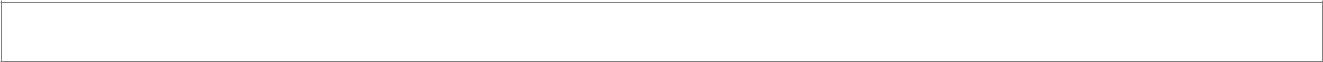 31. d) Gang ViolenceThere are three types of gang:The Organised Criminal Gangs – usually made up of adults and are involved in targeted organised crime (bank robbery, extortion, burglary, kidnapping etc.);Street Gangs: made up of adolescents and young adults, usually centred around a common identity, or territory, or ethnic group/religion, and whose activity is centred on criminal activity and violence;Peer Groups: young people who associate with each other in groups, only some of whom may be involved in the fringes of delinquency, or actual acts of delinquency.The following physical indicators of gang involvement have been produced by the Department of Families, Schools and Children (now the Department of Education). They may indicate that a young person is involved with a gang, but professionals should be extremely cautious in using them. Many of these physical indicators can also represent normal teenage behaviour and could be misleading. An absence of these indicators does not mean that a young person has no affiliation with gangs:Young person is withdrawn from their family;Sudden loss of interest in school, loss of attendance or achievement;Starting to use new or unknown slang words;Comes into unexplained money or possessions;Stays out late without reason;Change in appearance, wearing a style or “uniform” that is the same as other young people, including a shared colour;Dropped out of positive activities;New nick-name;Unexplained injuries;Graffiti style “tags” on possessions, school books, walls;Constantly talking about another young person who has a lot of influence over them;Adopting certain codes of group behaviour, ways of talking, gestures or hand movements;Expressing aggressive or intimidating views towards other groups of young people, some of whom may have been friends before;Scared when entering certain areas, and anxious about the presence of unknown youths in an area.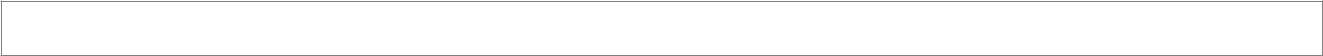 31. e)  Fabricated IllnessFabricated or induced illness is often, but not exclusively, associated with emotional abuse. There are a number of factors that teachers and other school staff should be aware of that can indicate that a pupil may be at risk of harm. Some of these factors can be:Frequent and unexplained absences from school, particularly from PE lessons; regular absences to keep a doctor’s or a hospital appointment;Repeated claims by parent(s) that a child is frequently unwell and that he/she requires medical attention for symptoms which, when described, are vague in nature, difficult to diagnose and which teachers/early years staff have not themselves noticed e.g. headaches, tummy aches, dizzy spells, frequent contact with opticians and/or dentists;The child may disclose some form of ill-treatment to a member of staff or might complain about multiple visits to the doctor. Either the child or his or her parent(s) may relate conflicting or patently untrue stories about illnesses, accidents or deaths in the family.Where there is a sibling in the same institution, teachers/ early years’ staff should discuss their concerns with each other to see if children of different ages in the same family are presenting similar concerns. If they are, it is likely that more than one child in the family is affected. The school nurse may also be able to contribute to the initial evaluation of concerns .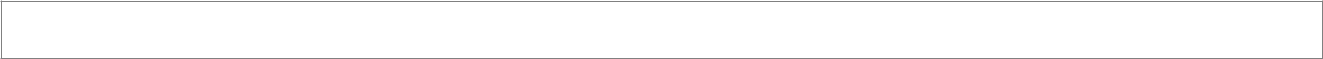 31. f) Substance AbuseSubstance abuse can be defined as the use and abuse of substances such as cigarettes, alcohol, and illegal drugs. Substance abuse may begin in childhood or the teen years.All staff should report any concerns to the Designated Safeguarding Lead about students who they think may be using any of the above substances.The physical symptoms can be as follows:Blood shot eyes, pupils larger or smaller than usualChanges in appetite or sleep patternsSudden weight loss or weight gainDeterioration of physical appearance, personal grooming habitsUnusual smells on breath, body, or clothingTremors, slurred speech, or impaired coordinationExtremism and radicalisationRefer to our policy on ‘Preventing extremism and radicalisation’From (1 July 2015, schools) (18 September 2015, colleges) are subject to a duty under section 26 of the Counter-Terrorism and Security Act 2015 of the need to prevent from people from being drawn into terrorism. This duty is known as the Prevent duty.Protecting children from the risk of radicalisation is seen as part of school’s/college’s wider safeguarding duties and is similar in nature to protecting children from other forms of harm and abuse. Radicalisation refers to the process by which a person comes to support terrorism and extremist ideologies associated with terrorist groups. The internet and the use of social media has become a major factor in the radicalisation of young people. As with other safeguarding risks, staff should be alert to changes in children’s behaviour which could indicate that they may be in need of help or protection. Staff should use their judgement in identifying children who might be at risk of radicalisation.Extremism refers to the vocal or active opposition to our fundamental values, including rule of law, individual liberty and the mutual respect and tolerance of different faiths and beliefs. Our staff have undertaken Prevent awareness training to equip them to identify children at risk of being drawn into terrorism and to challenge extremist ideas.  Children staying with host familiesThis relates to where the school/college makes arrangements for children to have learning experiences where, for short periods, the children may be provided with care and accommodation by a host family to which they are not related.  Where the (school) (college) is the regulated activity provider, the (school) (college) will consider the suitability of the adults in the respective families who will be responsible for the visiting child during the stay. A DBS enhanced check will be requested (which will include barred list information) to help determine their suitability for the arrangement. However, where the parents make the arrangements themselves, this will be a private matter between the child’s parents and the host parents and in these circumstances the school will not be the regulated activity provider.If the school/college is arranging for their children to stay with families overseas, the DBS check cannot access criminal records held overseas. Our (school) ([college) will work with partner schools abroad to ensure that similar assurances are undertaken prior to a visit. Where (school) [college] becomes aware that a child under the age of 16 (or 18 if disabled) is provided with care and accommodation by someone to whom they are not related in that person’s home, they should raise this in the first instance with the designated safeguarding lead. The school/college will notify the local authority of the circumstances, and the local authority will check that the arrangement is suitable and safe for the child. A person who is barred from regulated activity will themselves be committing an offence under the Children Act 1989 and under the Safeguarding Vulnerable Groups Act 2006 if they privately foster a child. Raising concerns about safeguarding practicewithin the school/collegeInitially concerns will be raised with the line manager. The concern should be escalated to the head teacher if it has not been addressed to the satisfaction of the person raising the concern. Where staff feel unable to raise an issue or feel that their concern is not being addressed, follow the whistle blowing procedures.Staff who do not feel able to raise concerns regarding child protection failures internally or have concerns about the way a concern is being handled by the school / college, the NSPCC dedicated helpline is available as an alternative route.Staff can call 0800 028 0285 – line is available from 8:00 AM to 8:00 PM, Monday to Friday and email: help@nspcc.org.uk Information sharingAs a rule, personal information that is held, is subject to a duty of confidentiality and cannot be shared with third parties. When requesting information third parties need to clear about the reasons why they need the information. The exception to this rule is as follows:The person has consented to disclosure.Disclosure is in the public interest, which includes preventing a crime.Disclosure is required under a court order or a legal obligation.Disclosure is necessary to safeguard a child’s welfare.An adult 16 or over is assessed as not having the capacity to decide about disclosing the information and a decision is made that it is in the best interest to disclose the information.Children under 16 can only give consent if it is thought that fully understand the issues and are able to make an informed decision. If not, the decision must be made by the person who hold parental responsibility.A person aged 16 and over is assumed to have capacity to give consent. When a person over 16 is assessed as lacking to give consent the Mental Capacity Act guidance on making a best interest decision on this matter should be followed.Disclosure without consent with regards to a childWhere consent has not been given, or it is thought that seeking consent from a parent or carer may place the child at further risk, professional should consider whether it is lawful for them to disclose the information without consent.It would be lawful to disclose information in order to safeguard a child’s welfare, but professions must consider the proportionality of disclosure against non-disclosure: is the duty of confidentiality overridden by the need to safeguard the child?Where information is disclosed it should only be relevant information and only disclosed to those professionals who need to know.(for further guidance on information sharing see: Working together 2018, LCPP)Covid-19The School will refer to the coronavirus (COVID-19): safeguarding in schools, colleges and other providers guidance.If necessary, please add an addendum to this policy of any additional measures being put in place to reflect the return of all children to the school.The Designated safeguarding lead (and deputies) will be provided with additional time, especially in the first few weeks of term, to help them provide support to staff and children regarding any new safeguarding and welfare concerns and the handling of referrals to children’s social care and other agencies where these are appropriate.The school DSLs will be doing all they reasonably can to ask parents and carers to advise them of any changes regarding welfare, health and wellbeing that they should be aware of before a child returns.The DSL (or deputy) wil provide support to teachers and pastoral staff to ensure that contact is maintained with children (and their families) who are not yet returning to school/college. Where possible staff will try and speak directly to children to help identify any concerns.Whilst more children return to school and college, others will continue to stay at home and, in many cases, will be continuing to engage with their school/college online. Relevant staff who interact with children, including online, will continue to look out for signs a child may be at risk. Any such concerns will be dealt with as per the child protection policy.Policy Adoption, Monitoring and ReviewThis policy was considered and adopted by the Governing body in line with their overall duty to safeguard and promote the welfare of children as set out in the DfE guidance ‘Keeping Children Safe in Education, September 2018’Policy Adopted by Governors on: ___________________________________Signature (Chair of governors): ______________________________________Policy Due for Review on: __________________________________________Appendix A – Types of abuse and their symptomsPhysical abusePhysical abuse may involve hitting, shaking, throwing, poisoning, burning or scalding, drowning, suffocating, or otherwise causing physical harm to a child. Physical harm may also be caused when a parent fabricates the symptoms of, or deliberately induces, illness in a child.NeglectNeglect is the persistent failure to meet a child’s basic physical and / or psychological needs, likely to result in the serious impairment of the child’s health or development.Neglect may involve a parent failing to:Provide adequate food, clothing and shelterProtect a child from physical and emotional harm or danger;Ensure adequate supervision (including the use of inadequate care-givers);Ensure access to appropriate medical care or treatment.It may also include neglect of, or unresponsiveness to, a child’s basic emotional needs.Emotional abuseEmotional abuse is the persistent emotional maltreatment of a child such as to cause severe and persistent effects on the child’s emotional development, and may involve:Conveying to children that they are worthless or unloved, inadequate, or valued only insofar as they meet the needs of another person;Imposing age or developmentally inappropriate expectations on children. These may include interactions that are beyond the child’s developmental capability, as well as overprotection and limitation of exploration and learning, or preventing the child participating in normal social interaction;Seeing or hearing the ill-treatment of another;Serious bullying, causing children frequently to feel frightened or in danger, or the exploitation or corruption of children.Sexual abuseSexual abuse: involves forcing or enticing a child or young person to take part in sexual activities, not necessarily involving a high level of violence, whether or not the child is aware of what is happening. The activities may involve physical contact, including assault by penetration (for example rape or oral sex) or non-penetrative acts such as masturbation, kissing, rubbing and touching outside of clothing. They may also include non-contact activities, such as involving children in looking at, or in the production of, sexual images, watching sexual activities, encouraging children to behave in sexually inappropriate ways, or grooming a child in preparation for abuse (including via the internet). Sexual abuse is not solely perpetrated by adult males. Women can also commit acts of sexual abuse, as can other children. Appendix B – Responding to a disclosures of abuseAlways stop & listen to someone who wants to tell you about incidents or suspicions of abuse, without displaying shock & disbelief.Take the child seriously. Always assume that he/she is telling the truth.Do not promise confidentiality; you have a duty to refer to the designated senior person for child protection concerns.Do reassure and alleviate guilt.For example you could say; “you are not to blame.”“You have done the right thing to tell someone.”Do not ask leading questions.For example, “What did she do next?” (this assumes that she did), or “did he touch your private part”. In cases where criminal proceedings occur, such questioning can cause evidence to become invalid.Do not ask the child to repeat the incident for another member of staff.The child may well have to tell the story again, and to do so repeatedly will cause undue stress.End by summarising what has been said and what action has been agreed.Be clear about what you intend to do next.Discuss your concern/disclosure with the designated child protection person at the school.Record carefully what has been said and what actions have been agreed.Appendix C – Safeguarding / Child Protection reporting form[Attach the school/college reporting/concern form]Local Authority ContactsEducation Prevent Officer: Lydia NixonTelephone: 0207 926 3668           Email: lnixon@lambeth.gov.ukHead of Inclusion, Education and Learning: Stuart BoffinTelephone: 0207 926 0296          Email: sboffin@lambeth.gov.ukCSE Co-ordinator Children’s Services: Claire McDonaldTelephone: 0207 926 0296          Email: CMcDonald@lambeth.gov.ukSECTIONCONTENTSPAGE1Roles and responsibilities62Working with parents and carers73Early Help                               74Multi-agency working        85Information sharing & Confidentiality86Training97Definition and Indicators of abuse98Referral to Lambeth children’s social care99Teaching children about safeguarding910Changing for PE Lessons911Intimate Care912Record keeping1013Safer recruitment1014Allegation of abuse made against staff1215Children who have a Child in Need or a Child Protection Plan	1216Children requiring mental health support1317Looked after children1318Children with special educational needs and disabilities1319The use of reasonable force1420Peer on peer abuse1421On-line safety1522Bullying1523Child on child sexual violence and sexual harassment1524Young carers1625Children missing from education1626Child Sexual Exploitation (CSE) & Child Criminal Exploitation (CCE)1727Domestic violence1728Homelessness1829Honour based violence1830Female Genital Mutilation1831Forced marriage, Breast Ironing, Faith Abuse, Gang Violence, Fabricated Illness and Substance Abuse1932Extremism and radicalisation2233Children staying with host families2234Private fostering2335Raising concerns about safeguarding practicewithin the school/college2336Information sharing2337Cocvid-192438Review of the policy and procedure24File descriptionRetention PeriodAction at end of administrative life of recordChild protection filesDate of birth + 25 yearsSecure disposalAllegation of child protection nature against a member of staff, including where the allegation is unfoundedUntil the person's normal retirement age, or 10 years from the date of the allegation whichever is the longerSecure disposal Child on child sexual violence and sexual harassment Child Sexual Exploitation (CSE) & Child Criminal Exploitation (CCE) Homelessness Private fostering	Physical abuse indicators	Physical abuse indicatorsPhysical indicatorsBehavioural indicatorsUnexplained injuries – bruises /abrasions / lacerationsThe account of the accident may be vague or may vary from one telling to another.Unexplained burnsRegular occurrence of unexplained injuriesMost accidental injuries occur on parts of the board where the skin passes over a bony protrusion.Withdrawn or aggressive behavioural extremesUncomfortable with physical contactSeems afraid to go homeComplains of soreness or moves uncomfortablyWears clothing inappropriate for the weather, in order to cover board.The interaction between the child and its carer	Neglect  indicators	Neglect  indicatorsPhysical indicatorsBehavioural indicatorsUnattended medical needUnderweight or obesityRecurrent infectionUnkempt dirty appearanceSmellyInadequate / unwashed clothesConsistent lack of supervisionConsistent hungerInappropriately dressedPoor social relationshipsIndiscriminate friendlinessPoor concentrationLow self-esteemRegularly displays fatigue or lethargic Frequently falls asleep in classFrequent unexplained absences	Emotional abuse  indicators	Emotional abuse  indicatorsPhysical indicatorsBehavioural indicatorsPoor attachment relationshipUnresponsive / neglectful behaviour towards the child’s emotional needsPersistent negative comments about the child.Inappropriate or inconsistent expectationsSelf-harmLow self-esteemUnhappiness, anxietyWithdrawn, insecureAttention seekingPassive or aggressive behavioural extremes	Sexual abuse  indicators	Sexual abuse  indicatorsPhysical indicatorsBehavioural indicatorsSign of blood / discharge on the child’s underclothing.Awkwardness in walking / sittingPain or itching – genital areaBruising, scratching, bites on the inner thighs / external genitalia.Self-harmEating disordersEnuresis / encopresisSudden weight loss or gainSexually proactive behaviour or knowledge that is incompatible with the child’s age & understanding.Drawings & or written work that is sexually explicitSelf-harm / Suicide attemptsRunning awaySubstance abuseSignificant devaluing of selfLoss of concentration